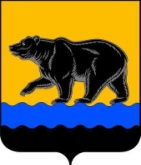 АДМИНИСТРАЦИЯ ГОРОДА НЕФТЕЮГАНСКА                              ПОСТАНОВЛЕНИЕ 14.06.2016 										        № 112-нпг.Нефтеюганск О внесении изменения в постановление администрации города Нефтеюганска от 16.11.2015 № 150-нп «Об утверждении административного регламента осуществления муниципальной функции «Осуществление муниципального земельного контроля  в границах муниципального образования город Нефтеюганск»	В соответствии с постановлением Правительства Российской Федерации от 26.11.2015 № 1268 «Об утверждении Правил подачи  и рассмотрения заявления об исключении проверки в отношении юридического лица, индивидуального предпринимателя из ежегодного плана проведения плановых проверок и о внесении изменений в постановление Правительства Российской Федерации от 30 июня 2010 года № 489», в целях приведения муниципального правового акта в соответствие с законодательством Российской Федерации администрация города Нефтеюганска постановляет: 1.Внести изменение в постановление администрации города Нефтеюганска от 16.11.2015 № 150-нп «Об утверждении административного регламента осуществления муниципальной функции «Осуществление муниципального земельного контроля в границах муниципального образования город Нефтеюганск» (с изменениями, внесенными постановлениями администрации города от 15.02.2016 № 26-нп, от 15.04.2016 № 51-нп), а именно: пункт 3.2 приложения к постановлению дополнить подпунктом 3.2.8 следующего содержания: «3.2.8.Юридическое лицо или индивидуальный предприниматель вправе подать в орган муниципального земельного контроля заявление о его исключении из ежегодного плана проведения плановых проверок, если полагает, что проверка в отношении него включена в ежегодный план в нарушение положений статьи 26.1 Федерального закона от 26.12.2008 № 294-ФЗ «О защите прав юридических лиц и индивидуальных предпринимателей при осуществлении государственного контроля (надзора) и муниципального контроля», в порядке, установленном Постановлением Правительства Российской Федерации от 26.11.2015 № 1268 «Об утверждении Правил подачи и рассмотрения заявления об исключении проверки в отношении юридического лица, индивидуального предпринимателя из ежегодного плана проведения плановых проверок и о внесении изменений в постановление Правительства Российской Федерации от 30 июня 2010 года № 489.».2.Директору департамента по делам администрации города С.И.Нечаевой  направить постановление главе города Н.Е.Цыбулько для обнародования (опубликования) и размещения на официальном сайте органов местного самоуправления города Нефтеюганска в сети Интернет.	3.Постановление вступает в силу после его официального опубликования.Глава администрации города                                                                В.А.Арчиков    